О внесении изменений в административный регламент администрации города Канаш Чувашской Республики по предоставлению муниципальной услуги «Принятие на учет граждан в качестве нуждающихся в жилых помещениях»В соответствии с Федеральным законом Российской Федерации от 6 октября 2003 г. № 131-ФЗ «Об общих принципах организации местного самоуправления в Российской Федерации», Федеральным законом Российской Федерации от 27 июля 2010 г. № 210-ФЗ «Об организации предоставления государственных и муниципальных услуг», протестом Канашской межрайонной прокуратуры Чувашской Республики от 25.04.2024 №3-01/Прдп72-24-20970007 на постановление администрации города Канаш от 28.08.2023 №818, Администрация города Канаш Чувашской Республики постановляет:1. Внести в административный регламент администрации города Канаш Чувашской Республики по предоставлению муниципальной услуги «Принятие на учет граждан в качестве нуждающихся в жилых помещениях», утвержденный постановлением администрации города Канаш Чувашской Республики от 28 августа 2023 года №818 следующие изменения:1.1 пункт 2.8. раздела II изложить в следующей редакции:«2.8. Исчерпывающий перечень оснований для приостановления предоставления муниципальной услуги или отказа в предоставлении муниципальной услугиОснованиями для отказа в предоставлении муниципальной услуги являются:1) не представлены предусмотренные пунктом 2.6. настоящего административного регламента документы, обязанность по представлению которых возложена на заявителя;2) ответ органа государственной власти, органа местного самоуправления либо подведомственной органу государственной власти или органу местного самоуправления организации на межведомственный запрос свидетельствует об отсутствии документа и (или) информации, необходимых для принятия граждан на учет в качестве нуждающихся в жилых помещениях в соответствии с частью 4 статьи 52 Жилищного кодекса Российской Федерации, если соответствующий документ не был представлен заявителем по собственной инициативе, за исключением случаев, если отсутствие таких запрашиваемых документа или информации в распоряжении таких органов или организаций подтверждает право соответствующих граждан состоять на учете в качестве нуждающихся в жилых помещениях;3) представлены документы, которые не подтверждают право соответствующих граждан состоять на учете в качестве нуждающихся в жилых помещениях;3) не истек предусмотренный статьей 53 Жилищного кодекса Российской Федерации срок.- наличие судебных актов, решений правоохранительных органов;Приостановление предоставления муниципальной услуги не предусмотрено.»;1.2. пункт 3.3.3. подраздела 3.3 раздела III изложить в следующей редакции:«3.3.3. Основания для отказа в предоставлении муниципальной услуги предусмотрены в пункте 2.8. раздела II настоящего административного регламента.»;1.3. в пункте 5.3 раздела V слова  «в адрес главы администрации города Канаш» заменить словами «в адрес главы города Канаш»;1.4. в приложении №1 к административному регламенту слова «Главе администрации города Канаш» заменить словами «Главе города Канаш»;1.5. приложение №2 к административному регламенту изложить в новой редакции, согласно приложению №1 к настоящему постановлению;1.6. приложение №3 к административному регламенту изложить в новой редакции, согласно приложению №2 к настоящему постановлению.2. Контроль за исполнением настоящего постановления возложить на заместителя главы администрации – начальника отдела экономики и имущественных отношений администрации города Канаш Белова Н. И.3. Настоящее постановление вступает в силу после его официального опубликования.Глава города                                                                                                В. Н. МихайловПриложение №1 к постановлению администрации города Канаш Чувашской Республики от_______ №______«Приложение №2  к Административному регламенту администрации города Канаш Чувашской Республики по предоставлению муниципальной услуги «Принятие на учет граждан в качестве нуждающихся в жилых помещениях»                                                                     Главе города Канаш                                            от _________________________________________________                                            зарегистрированного по адресу:                                              __________________________________________________,                                        (указать место регистрации и место фактического проживания)                                       телефоны для связи:                                                   ________________________________________________СОГЛАСИЕ
на обработку персональных данных     Я, ________________________________________________________________,                          (фамилия, имя, отчество)_________________________________________________________________________       (паспорт: серия, номер документа, удостоверяющего личность,                          кем и когда выдан)в соответствии с Федеральным законом "О персональных данных", в целях обеспечения жилым помещением в соответствии с Законом Чувашской Республики "О регулировании жилищных отношений" даю свое согласие главе города Канаш в соответствии со статьей 9 Федерального закона "О персональных данных" на автоматизированную, а также без использования средств автоматизации обработку моих персональных данных, а именно на совершение действий, предусмотренных пунктом 3 статьи 3 Федерального закона "О персональных данных", со сведениями, представленными мной в администрацию города Канаш Чувашской Республики.Настоящее согласие дается на период до истечения сроков хранения соответствующей информации или документов, содержащих указанную информацию, определяемых в соответствии с законодательством Российской Федерации.____________________ ________________________ ___ ____________ 20__ г.____________________________________________ дата ____________________(подпись лица, принявшего согласие на обработку персональных данных)Приложение №2 к постановлению администрации города Канаш Чувашской Республики от_______ №______«Приложение №3  к Административному регламенту администрации города Канаш Чувашской Республики по предоставлению муниципальной услуги «Принятие на учет граждан в качестве нуждающихся в жилых помещениях»                                                                                       Главе города Канаш                                                                 от _______________________________________,                                                                      зарегистрированного по адресу: г. Канаш,                                                                   ________________________________________                                       (указать место регистрации и место фактического проживания)СОГЛАСИЕ
на обработку персональных данных     Я, ________________________________________________________________,                          (фамилия, имя, отчество)________________________________________________________________________,       (паспорт: серия, номер документа, удостоверяющего личность,                            кем и когда выдан)в соответствии с Федеральным законом "О персональных данных", в целях обеспечения жилым помещением в соответствии с Законом Чувашской Республики "О регулировании жилищных отношений" даю свое согласие главе города Канаш в соответствии со статьей 9 Федерального закона "О персональных данных" на автоматизированную, а также без использования средств автоматизации, обработку персональных данных моего несовершеннолетнего ребенка ___________________________________________________________________________________________________________________________________________________,(ФИО, дата рождения, реквизиты свидетельства о рождении, либо паспорта)а именно на совершение действий, предусмотренных пунктом 3 статьи 3 Федерального закона "О персональных данных", со сведениями, представленными мной в администрацию города Канаш Чувашской Республики.Настоящее согласие дается на период до истечения сроков хранения соответствующей информации или документов, содержащих указанную информацию, определяемых в соответствии с законодательством Российской Федерации.____________________ ________________________ ___ ____________ 20__ г.____________________________________________ Дата ____________________(подпись лица, принявшего согласие на обработку персональных данных)Чӑваш РеспубликинКАНАШ ХУЛААДМИНИСТРАЦИЙĔЙЫШĂНУ____________ № ____________Канаш хули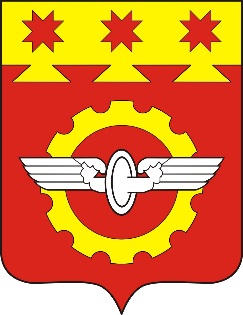 АДМИНИСТРАЦИЯГОРОДА КАНАШ                                                                                                                                     Чувашской РеспубликиПОСТАНОВЛЕНИЕ____________№__________    город Канаш